Люблю мой  край  Нижнетавдинский.Тебе поклон от меня  низкийЗа пашни, луга, за чистую воду,За всё, что люблю, за родную природу.Озёра, леса и родное село —Всё  то, что мне от рожденья дано.Всё я отдам тебе безвозмездно.Люблю свой район, говорю я всем честно.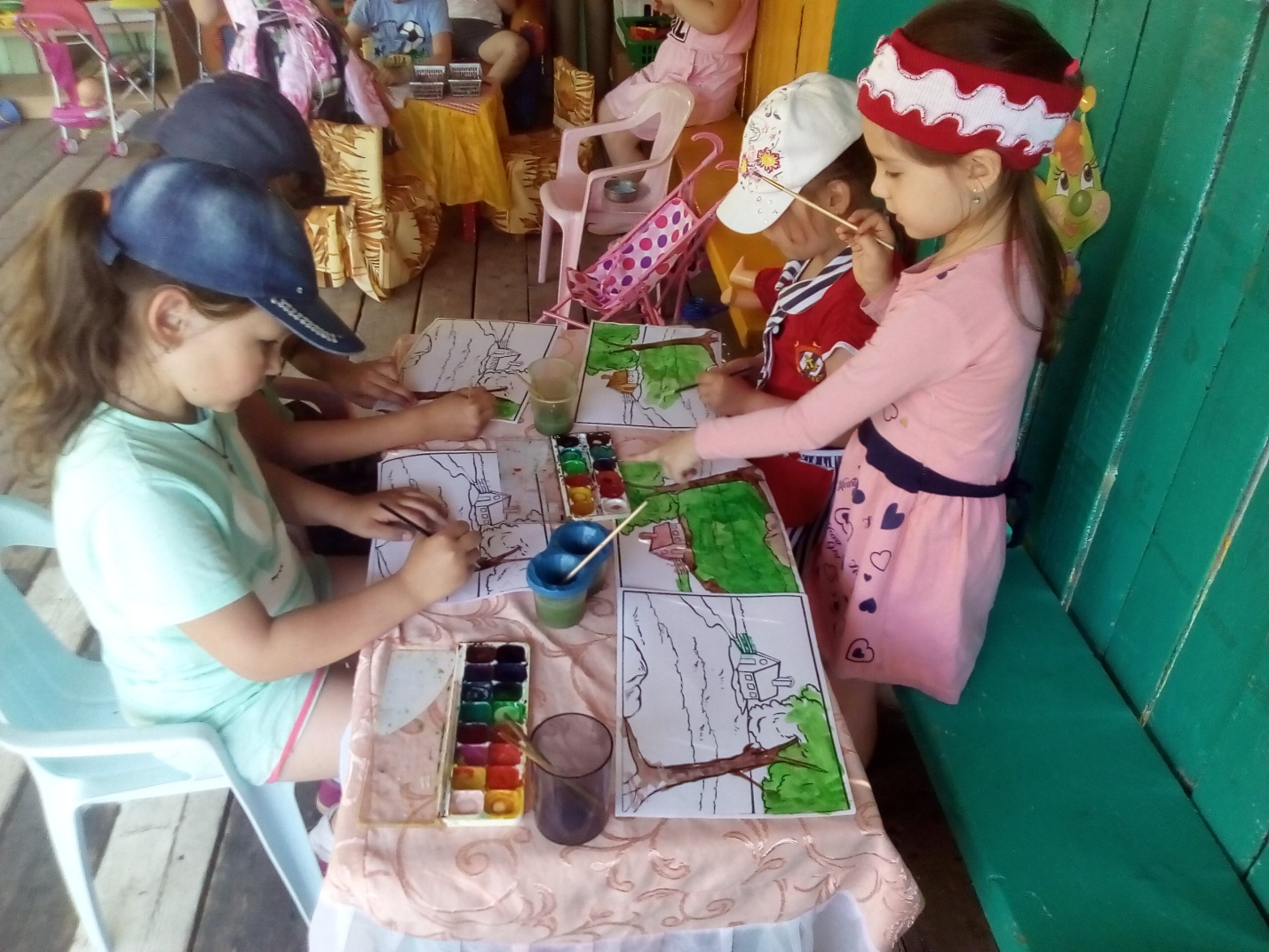 Рисуем  родное село…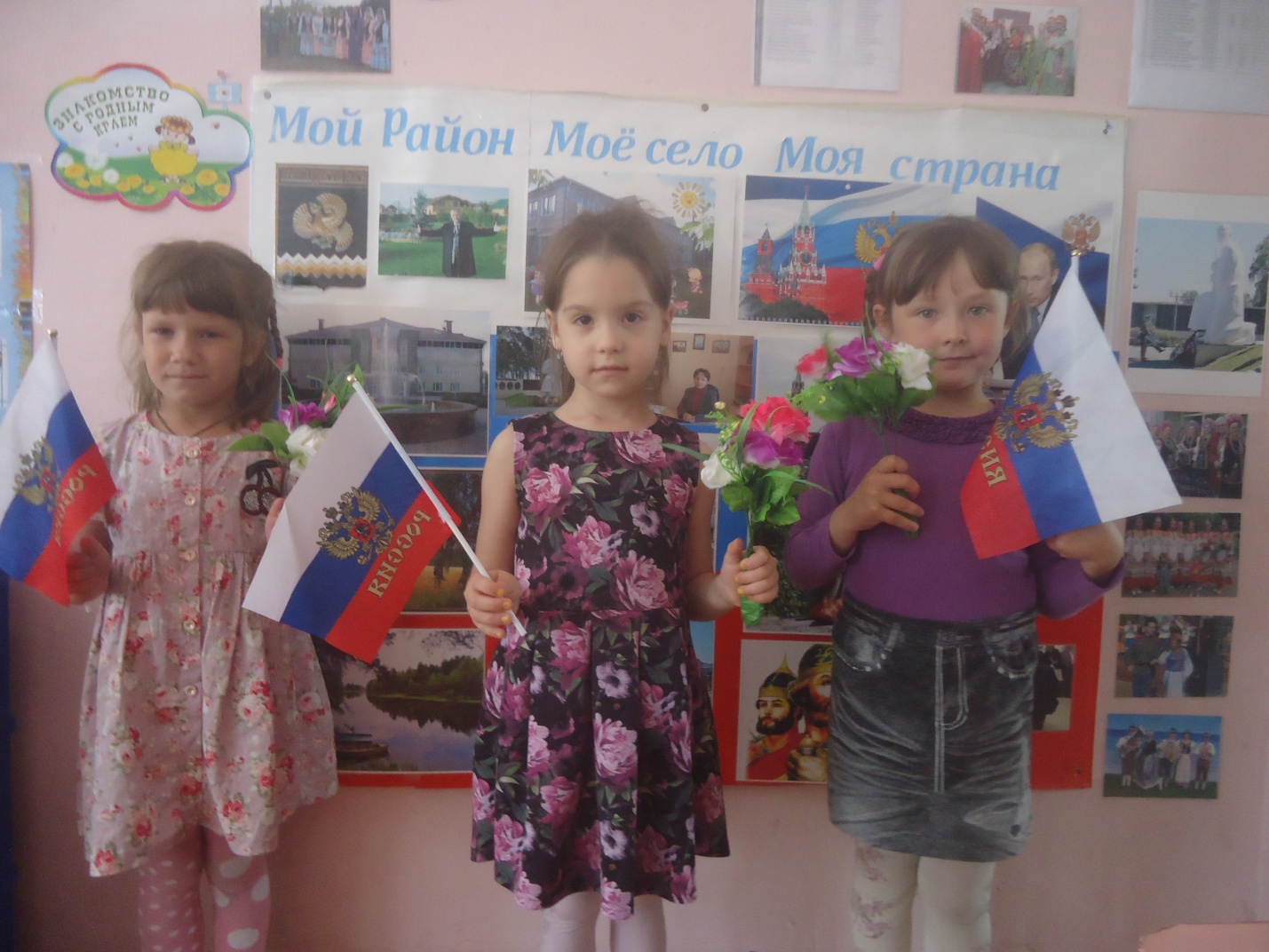 Нижняя Тавда-Золотые купола!Родина моя-Нижняя Тавда.Край, где я родился-Нижняя Тавда.Дом родной, и детский сад -Родина моя!Воспитатель группы «Почемучки»: Л.А.ЕфремоваИюнь 2019